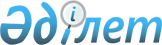 Об утверждении перечня обязательных теле-, радиоканалов
					
			Утративший силу
			
			
		
					Приказ и.о. Министра по инвестициям и развитию Республики Казахстан от 13 апреля 2016 года № 368. Зарегистрирован в Министерстве юстиции Республики Казахстан 16 мая 2016 года № 13707. Утратил силу приказом Министра информации и общественного развития Республики Казахстан от 17 июня 2019 года № 171 (вводится в действие после дня его первого официального опубликования)
      Сноска. Утратил силу приказом Министра информации и общественного развития РК от 17.06.2019 № 171 (вводится в действие после дня его первого официального опубликования).
      В соответствии с подпунктом 12-1) пункта 1 статьи 7 Закона Республики Казахстан от 18 января 2012 года "О телерадиовещании" ПРИКАЗЫВАЮ:
      1. Утвердить прилагаемый перечень обязательных теле-, радиоканалов. 
      2. Комитету связи, информатизации и информации Министерства по инвестициям и развитию Республики Казахстан (Қазанғап Т.Б.) обеспечить: 
      5) государственную регистрацию настоящего приказа в Министерстве юстиции Республики Казахстан; 
      6) направление копии настоящего приказа в печатном и электронном виде на официальное опубликование в периодические печатные издания и информационно-правовую систему "Әділет" в течение десяти календарных дней после его государственной регистрации в Министерстве юстиции Республики Казахстан, а также в Республиканский центр правовой информации в течение пяти рабочих дней со дня получения зарегистрированного приказа для включения в эталонный контрольный банк нормативных правовых актов Республики Казахстан; 
      7) размещение настоящего приказа на интернет-ресурсе Министерства по инвестициям и развитию Республики Казахстан и на интранет-портале государственных органов; 
      8) в течение десяти рабочих дней после государственной регистрации настоящего приказа в Министерстве юстиции Республики Казахстан представление в Юридический департамент Министерства по инвестициям и развитию Республики Казахстан сведений об исполнении мероприятий, предусмотренных подпунктами 1), 2) и 3) настоящего пункта. 
      3. Контроль за исполнением настоящего приказа возложить на курирующего вице-министра по инвестициям и развитию Республики Казахстан. 
      4. Настоящий приказ вводится в действие по истечении десяти календарных дней после дня его первого официального опубликования.  Перечень
обязательных теле-, радиоканалов
      Сноска. Перечень с изменением, внесенным приказом Министра информации и коммуникаций РК от 31.05.2018 № 246 (вводится в действие после дня его первого официального опубликования).
					© 2012. РГП на ПХВ «Институт законодательства и правовой информации Республики Казахстан» Министерства юстиции Республики Казахстан
				
И.о. Министра
А. РауУтвержден
приказом исполняющего обязанности Министра
по инвестициям и развитию
Республики Казахстан
от 13 апреля 2016 года № 368
№
Наименование теле-, радиоканалов

Территория распространения

1
2
3
1.
"Казахстан"
Республика Казахстан
2.
"Хабар"
Республика Казахстан
3.
"24 KZ"
Республика Казахстан
4.
"Балапан"
Республика Казахстан
5.
"Ел арна"
Республика Казахстан
6.
"Kazsport"
Республика Казахстан
7.
"Первый канал Евразия"
Республика Казахстан
8.
"Астана"
Республика Казахстан
9.
"КТК"
Республика Казахстан
10.
"МИР"
Республика Казахстан
11.
"НТК"
Республика Казахстан
12.
"7 канал"
Республика Казахстан
13.
"31 канал"
Республика Казахстан
14.
"СТВ"
Республика Казахстан
15.
"Алматы"
Республика Казахстан